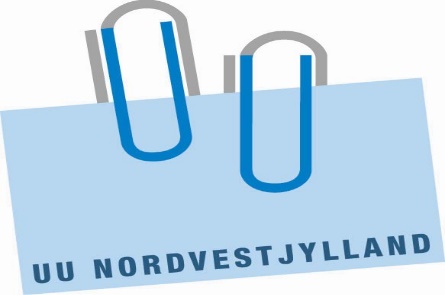 Forhåndsaftale om erhvervspraktikFormålet med erhvervspraktik er, at eleven får kendskab til forholdene og arbejdsfunktionerne på en arbejdsplads ved at deltage i det praktiske arbejde i den udstrækning, det er muligt. Erhvervspraktikværten vil efterfølgende få tilsendt et erhvervspraktikaftale fra UU Nordvestjylland med yderligere oplysninger, herunder at eleven er omfattet af Statens Erstatningsordning jvnf. Folkeskolelovens § 9 stk 3 og Statens Erstatningsordning §§ 5-7Dato: _________________________________________	______________________________Elevunderskrift	Erhvervspraktikvært underskrift______________________________Forældreunderskrift        SkoleKlasseElevens navnElevens cpr.nr.Adresse (gade/vej, by)Elevens mobil nr.Forældres navneForældres tlf.nr.Elevens vejlederVejleders tlf.nr.Forhåndsaftale: Efter aftale med skolen         Klasselærerunderskrift FirmanavnAdresse (gade/vej, by)          Adresse (gade/vej, by)          CVR-nr.Navn og tlf.nr. på den person, der er truffet aftale medE-mailPraktikugeArbejdstid fra kl.            til kl.   Branche/fagområde